3 -	Information pour les ParentsNous essayons d’améliorer le fonctionnement du club et ceci dans le seul but de faire une association agréable et conviviale tout en restant efficace dans la pratique qui nous réunit tous : le BASKETPour cela nous avons besoin de tout le monde, n’hésitez pas â venir nous aider dans le domaine ou vous êtes spécialiste ou même dans le domaine que vous voulez découvrir :La pratique du basket (entrainements, coaching, jouer en équipe loisir)L’entourage sportif (tenue de la table de marque, arbitrage, responsable de salle)L’animation autour du terrain (organisation, tenue de la buvette, installation, rangement, covoiturage...)Les tâches administratives (accompagnateur/référent d’équipe, webmaster, photographe, distribution de tracts...) • La recherche de partenaires • Et autres.....Suivre une formation d’entraineur */ OTM (officiel de table de marque) / *Arbitre* oui* non ” Etes-vous volontaire pour vous impliquer dans la vie du club ? oui* non *Si oui, dans quel domaine :  	“Rayer la mention inutile - Les frais de formation sont pris en charge par le club A  Hénin Beaumont,  Le.................................	Signature :4 - Autorisation de Droit à I’lmagePour un(e) licencié(e) majeur(e) : Je soussigné (e) .................................................................. autorise I’ESHB Basket à me photographier ou  me filmer durant mes  activités de Basket (entrainements, matchs, stages, goûter, animations diverses) et ceci à des fins d’exposition, presse écrite et ou télévisée, brochures papier et publications Internet.Pour un(e) licencié(e) mineur(e). : Je Soussigné(e) I Nous soussignons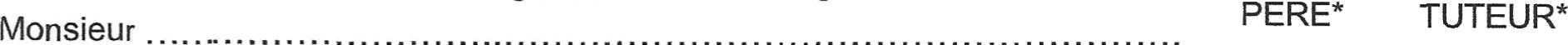 Madame  ..................................    .................................................        MERE*       TUTRICE*Autorise (ons) I’Entente Sportive Hénin Beaumont	Basket à photographier ou filmer mon (notre) enfant……………………………………………………………………………………………………………	durant les activités de Basket (Entrainements, matchs, stages, gouter, animations diverses) et ceci à des fins d’exposition, presse écrite et ou télévisée, brochures papier et publications Internet.*Rayer la mention inutile - Les frais de formation sont pris en charge par le club A  Hénin Beaumont, le .................................	Signature :5 -  Autorisation ParentaleJe soussigné(e), Madame, Monsieur (1),	Mère, Père, Tuteur (1)De l’enfant .................................................................................. né(e) le .....................................Autorise mon enfant mentionné ci-dessus à pratiquer le Basket-Ball au sein de I’ESHB Basket Balldécharge I’ESHB Basket Ball de toute responsabilité en cas d’accidents qui pourraient survenir : o	avant ou après les horaires de la ou des séances d’entrainement fixées en début de saison,avant l’heure du match fixée par un responsable ou après le match,durant le transport non organisé directement par I’ESHB Basket Ball,Autorise les responsables de I’ESHB Basket Ball à faire les démarches nécessaires en cas d’accidents qui surviendraient à mon enfant et prendre toutes les mesures qui s’imposent.A  Hénin Beaumont,  le .................................	Signature des parents :(1) Rayer les mentions inutilesENTENTE SPORTIVE HENIN BEAUMONT BASKET - Apt 111 265 Boulevard Gabriel Péri - 62110 HENIN BEAUMONT - Téléphone : 0621347446 ou 0673824823 Site : www.eshb-basket.fr / mail : eshb.basket@qmail.com	2/2